ПРОЕКТ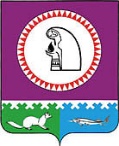 Об оплате труда и социальной защищенности лиц, замещающих должности муниципальной службы в органах местного самоуправления Октябрьского района В соответствии со статьей 86 Бюджетного кодекса Российской Федерации, Федеральным законом от 02.03.2007 № 25-ФЗ «О муниципальной службе в Российской Федерации», Законом Ханты-Мансийского автономного округа - Югры от 20.07.2007                           № 113-оз «Об отдельных вопросах муниципальной службы в Ханты-Мансийском автономном округе – Югре», постановлением Правительства Ханты-Мансийского автономного округа – Югры  от 24.12.2007 № 333-п «О нормативах формирования расходов на оплату труда депутатов, выборных должностных лиц местного самоуправления, осуществляющих свои полномочия на постоянной основе, и муниципальных служащих в Ханты-Мансийском автономном округе – Югре», решением Думы Октябрьского района                   от 12.10.2012 № 304 «О гарантиях и компенсациях для лиц, работающих в органах местного самоуправления Октябрьского района и муниципальных учреждениях Октябрьского района», Дума Октябрьского района РЕШИЛА:             1. Утвердить Положение об оплате труда лиц, замещающих должности муниципальной службы в органах местного самоуправления Октябрьского района, согласно приложению № 1.             2. Утвердить размеры должностных окладов муниципальных служащих органов местного самоуправления Октябрьского района, согласно приложению № 2.             3. Утвердить Положение о социальной защищенности муниципальных служащих органов местного самоуправления Октябрьского района, согласно приложению № 3.             4. Признать утратившими силу решения Думы Октябрьского района:             - от 06.04.2012 № 257 «Об оплате труда и социальной защищенности лиц, замещающих должности муниципальной службы в органах местного самоуправления Октябрьского района»;            - от 12.10.2012 № 321 «О внесении изменений в решение Думы Октябрьского района от 06.04.2012 № 257 «Об оплате труда и социальной защищенности лиц, замещающих должности муниципальной службы в органах местного самоуправления Октябрьского района»;           - от 20.09.2013 № 411 «О внесении изменений в решение Думы Октябрьского района от 06.04.2012 № 257 «Об оплате труда и социальной защищенности лиц, замещающих должности муниципальной службы в органах местного самоуправления Октябрьского района»;- от 20.02.2014 № 458 «О внесении изменений в Положение о социальной защищенности муниципальных служащих органов местного самоуправления Октябрьского района, утвержденное решением Думы Октябрьского района от 06.04.2012 № 257»;              - от 21.04.2014 № 463 «О внесении изменения в Положение о социальной защищенности муниципальных служащих органов местного самоуправления Октябрьского района, утвержденное решением Думы Октябрьского района от 06.04.2012 № 257»;              - от 06.06.2014 № 491 «О внесении изменения в Положение о социальной защищенности муниципальных служащих органов местного самоуправления Октябрьского района, утвержденное решением Думы Октябрьского района от 06.04.2012 № 257»;              - от 24.12.2014 № 537 «О внесении изменений в Положение об оплате труда лиц, замещающих должности муниципальной службы в органах местного самоуправления Октябрьского района, утвержденное решением Думы Октябрьского района от 06.04.2012                № 257»;              - от 25.11.2015 № 23 «О внесении изменений в решение Думы Октябрьского района от 06.04.2012 № 257 «Об оплате труда и социальной защищенности лиц, замещающих должности муниципальной службы в органах местного самоуправления Октябрьского района»;              - от 16.12.2015 № 36 «О внесении изменений в решение Думы Октябрьского района от 06.04.2012 № 257 «Об оплате труда и социальной защищенности лиц, замещающих должности муниципальной службы в органах местного самоуправления Октябрьского района»;              - от 08.02.2016 № 64 «О внесении изменений в решение Думы Октябрьского района от 06.04.2012 № 257 «Об оплате труда и социальной защищенности лиц, замещающих должности муниципальной службы в органах местного самоуправления Октябрьского района»;              - от 07.09.2016 № 134 «О внесении изменения в решение Думы Октябрьского района от 06.04.2012 № 257 «Об оплате труда и социальной защищенности лиц, замещающих должности муниципальной службы в органах местного самоуправления Октябрьского района»;              - от 20.09.2017 № 265 «О внесении изменений в Положение об оплате труда и социальной защищенности лиц, замещающих должности муниципальной службы в органах местного самоуправления Октябрьского района, утвержденное решением Думы Октябрьского района от 06.04.2012 № 257»;             - от 14.12.2017 № 299 «О внесении изменения в решение Думы Октябрьского района от 06.04.2012 № 257 «Об оплате труда и социальной защищенности лиц, замещающих должности муниципальной службы в органах местного самоуправления Октябрьского района»;            - от 30.01.2018 № 329 «О внесении изменения в решение Думы Октябрьского района от 06.04.2012 № 257 «Об оплате труда и социальной защищенности лиц, замещающих должности муниципальной службы в органах местного самоуправления Октябрьского района».            5. Опубликовать настоящее решение в официальном сетевом издании «октвести.ру».            6. Решение вступает в силу после его официального опубликования.            7. Контроль за выполнением решения возложить на постоянную комиссию Думы Октябрьского района по социальным вопросам.Председатель Думы Октябрьского района 				               Я.С. РазумовИсполнитель:Заведующий отделом муниципальной службы икадровой политики администрации Октябрьского районаМ.А. Кузнецова, 28-0-57Согласовано:Заместитель главы Октябрьского района по экономике, финансам,председатель Комитета по управлению муниципальными финансами администрации Октябрьского района                                                                                            Н.Г. КуклинаЗаместитель главы Октябрьского района по правовому обеспечению, управляющего делами администрации Октябрьского района                                                                Н.В. ХромовПредседатель Контрольно-счетной палаты Октябрьского района                                                                                            С.В. ПатрактиноваЗаведующий юридическим отделомадминистрации Октябрьского района                                                                Л.Ю. ДаниленкоПредставитель первичной профсоюзной организации администрации Октябрьского района                                          О.Г. АшихминаРазослать:Отдел муниципальной службы и кадровой политики администрации Октябрьского района – 2 экз.  Отдел бухгалтерского учета и финансов администрации Октябрьского района – 1 экз.  Итого: 3 экз.Степень публичности – 1МНПАПОЯСНИТЕЛЬНАЯ ЗАПИСКАк проекту решения Думы Октябрьского района«Об оплате труда и социальной защищенности лиц,замещающих должности муниципальной службыв органах местного самоуправления Октябрьского района»           Проект решения Думы Октябрьского района «Об оплате труда и социальной защищенности лиц, замещающих должности муниципальной службы в органах местного самоуправления Октябрьского района» разработан в соответствии с законодательством Российской Федерации, ХМАО-Югры и муниципальными правовыми актами. Проект устанавливает нормы оплаты труда и социальной защищенности муниципальных служащих и отменяет решение Думы Октябрьского района от 06.04.2012 № 257 «Об оплате труда и социальной защищенности лиц, замещающих должности муниципальной службы в органах местного самоуправления Октябрьского района», в связи с внесением в него 13 изменений.            Принятие данного решения не потребует внесения изменений в другие муниципальные правовые акты Октябрьского района, а также дополнительного финансирования.Заведующий отделом муниципальной службы и кадровой политики администрации Октябрьского района								М.А. Кузнецова Приложение № 1к решению Думы Октябрьского районаот «___» __________ 2018 г. № _____ПОЛОЖЕНИЕоб оплате труда лиц, замещающих должности муниципальной службы в органах местного самоуправления Октябрьского района1. Общие положения1.1. Настоящее Положение об оплате труда лиц, замещающих должности муниципальной службы в органах местного самоуправления Октябрьского района (далее - Положение), разработано в соответствии со статьей 86 Бюджетного кодекса Российской Федерации, Федеральным законом от 02.03.2007 № 25-ФЗ «О муниципальной службе в Российской Федерации», Законом Ханты-Мансийского автономного округа – Югры                             от 20.07.2007 № 113-оз «Об отдельных вопросах муниципальной службы                                                в Ханты-Мансийском автономном округе – Югре», постановлением Правительства                        Ханты-Мансийского автономного округа – Югры от 24.12.2007 № 333-п «О нормативах формирования расходов на оплату труда депутатов, выборных должностных лиц местного самоуправления, осуществляющих свои полномочия на постоянной основе, и муниципальных служащих в Ханты-Мансийском автономном округе – Югре», решением Думы Октябрьского района от 12.10.2012 № 304 «О гарантиях и компенсациях для лиц, работающих в органах местного самоуправления Октябрьского района и муниципальных учреждениях Октябрьского района».1.2. Положение регламентирует порядок и условия денежного содержания муниципальных служащих органов местного самоуправления Октябрьского района (далее - муниципальных служащих). 1.3. Денежное содержание муниципального служащего состоит из:            1) должностного оклада муниципального служащего в соответствии с замещаемой им должностью муниципальной службы (далее - должностной оклад);2) ежемесячной надбавки к должностному окладу за классный чин;3) ежемесячной надбавки к должностному окладу за особые условия муниципальной службы;            4) ежемесячной надбавки к должностному окладу за выслугу лет;5) ежемесячной процентной надбавки к должностному окладу за работу со сведениями, составляющими государственную тайну;6) денежного поощрения (ежемесячного, по результатам работы за квартал, год);7) ежемесячной (персональной) выплаты за сложность, напряженность и высокие достижения в работе;8) районного коэффициента к заработной плате за работу в районах Крайнего Севера и приравненных к ним местностях;9) ежемесячной процентной надбавки за работу в районах Крайнего Севера и приравненных к ним местностях;10) единовременной выплаты при предоставлении ежегодного оплачиваемого отпуска и материальной помощи, выплачиваемых за счет средств фонда оплаты труда муниципальных служащих;11) премий за выполнение особо важных и сложных заданий;12) иных выплат в соответствии с федеральным и окружным законодательством.1.4. При двойном наименовании должности денежное содержание муниципального служащего определяется по должности:- заместителя руководителя органа местного самоуправления, если муниципальный служащий при этом является руководителем структурного подразделения этого органа;- руководителя структурного подразделения органа местного самоуправления или его заместителя, если муниципальный служащий при этом является соответственно главным бухгалтером или заместителем главного бухгалтера этого органа местного самоуправления или структурного подразделения органа местного самоуправления.1.5. Финансирование денежного содержания и социальных гарантий муниципальных служащих осуществляется за счет бюджета Октябрьского района.1.6. Размер денежного содержания муниципального служащего, отработавшего неполный рабочий месяц, определяется пропорционально количеству фактически отработанных рабочих дней в этом месяце, согласно табелю учета использования рабочего времени.            1.7. Денежное содержание, выплаченное в порядке и размерах, действовавших на день выплаты, возврату не подлежит, если право на него полностью или частично муниципальным служащим впоследствии утрачено, кроме случаев возврата излишне выплаченных сумм вследствие счетных ошибок.            1.8. Денежное содержание, причитающееся муниципальному служащему и своевременно не выплаченное либо выплаченное в меньшем размере, выплачивается за весь период, в течение которого муниципальный служащий имел на него право.            1.9. При исполнении обязанностей временно отсутствующего муниципального служащего без освобождения от должностных обязанностей, определенных трудовым договором, муниципальному служащему производится доплата в размере до 30 процентов должностного оклада отсутствующего муниципального служащего на основании ходатайства непосредственного руководителя.             В случае исполнения обязанностей временно отсутствующего главы Октябрьского района или муниципального служащего, должность которого относится к более высокой группе должностей муниципальной службы, без освобождения от исполнения обязанностей, определенных трудовым договором, муниципальному служащему производится доплата в размере разницы в должностных окладах с начислением на сумму разницы надбавок и размера ежемесячного денежного поощрения, установленных по замещаемой муниципальным служащим должности.            1.10. Доплата за исполнение обязанностей временно отсутствующего муниципального служащего производится за счет средств, предусмотренных на оплату труда.            1.11. Денежное содержание выплачивается муниципальным служащим два раза в месяц в сроки, установленные Правилами внутреннего трудового распорядка для муниципальных служащих.2. Должностной оклад            2.1. Размер должностного оклада устанавливается в соответствии с размерами должностных окладов муниципальных служащих, утвержденных решением Думы Октябрьского района.            2.2. Должностной оклад муниципальному служащему устанавливается согласно штатному расписанию распоряжением руководителя органа местного самоуправления Октябрьского района.            2.3. Размеры должностных окладов муниципальных служащих индексируются в случаях и порядке, предусмотренном законодательством Ханты-Мансийского автономного округа - Югры.            2.4. При увеличении (индексации) должностных окладов муниципальных служащих их размеры подлежат округлению до целого рубля в сторону увеличения.3. Классные чины муниципальных служащих3.1. Классные чины муниципальным служащим (далее - классные чины) присваиваются, а также сохраняются в соответствии с Законом Ханты-Мансийского автономного округа - Югры «Об отдельных вопросах муниципальной службы в Ханты-Мансийском автономном округе – Югре».            3.2. Порядок проведения квалификационного экзамена устанавливается муниципальным правовым актом Октябрьского района.            3.3. Ежемесячная надбавка к должностному окладу за классный чин выплачивается в следующих размерах:            1) муниципальным служащим, замещающим должности муниципальной службы младшей группы:- секретарь муниципальной службы 3 класса - 643 рубля;- секретарь муниципальной службы 2 класса - 677 рублей;- секретарь муниципальной службы 1 класса - 713 рублей;            2) муниципальным служащим, замещающим должности муниципальной службы старшей группы:- референт муниципальной службы 3 класса - 957 рублей;- референт муниципальной службы 2 класса - 1007 рублей;- референт муниципальной службы 1 класса - 1060 рублей;           3) муниципальным служащим, замещающим должности муниципальной службы ведущей группы:- советник муниципальной службы 3 класса - 1234 рубля;- советник муниципальной службы 2 класса - 1299 рублей;- советник муниципальной службы 1 класса - 1367 рублей;           4) муниципальным служащим, замещающим должности муниципальной службы главной группы:- муниципальный советник 3 класса - 1548 рублей;- муниципальный советник 2 класса - 1630 рублей;- муниципальный советник 1 класса - 1716 рублей;            5) муниципальным служащим, замещающим должности муниципальной службы высшей группы:- действительный муниципальный советник 3 класса - 1965 рублей;- действительный муниципальный советник 2 класса - 2069 рублей;- действительный муниципальный советник 1 класса - 2178 рублей.4. Ежемесячная надбавка к должностному окладу за особые условия муниципальной службы4.1. Ежемесячная надбавка к должностному окладу за особые условия муниципальной службы является составной частью денежного содержания муниципального служащего и подлежит обязательной выплате при приеме на работу на должность муниципальной службы в органы местного самоуправления Октябрьского района, переводе на другую должность муниципальной службы в органах местного самоуправления Октябрьского района в целях повышения материальной заинтересованности муниципального служащего в качестве выполнения должностных обязанностей.4.2. Под особыми условиями муниципальной службы следует понимать особенность профессиональной служебной деятельности, необходимость выполнения и важность работ, связанных с реализацией полномочий органов местного самоуправления Октябрьского района, в условиях, как правило, отличающихся особым графиком и режимом службы.К данным условиям относятся:- оперативная подготовка предложений и принятие решений при их многовариантности;- эмоциональная напряженность работы;- повышенная ответственность за принимаемые решения, уровень исполнительской дисциплины;- деятельность в условиях дефицита времени и в условиях меняющейся обстановки;- максимальное и эффективное использование имеющихся возможностей и ресурсов при решении поставленных задач;            - участие в проведении мероприятий сверх установленной продолжительности рабочего времени.           4.3. Размер ежемесячной надбавки к должностному окладу за особые условия муниципальной службы составляет:           1) для лиц, замещающих высшие должности муниципальной службы, учрежденные для выполнения функции «руководитель», - от 130 до 180 процентов должностного оклада;           2) для лиц, замещающих главные должности муниципальной службы, учрежденные для выполнения функций «руководитель», «специалист», - от 100 до 130 процентов должностного оклада;           3) для лиц, замещающих ведущие должности муниципальной службы, учрежденные для выполнения функции «руководитель», «специалист», «обеспечивающий специалист», - от 80 до 100 процентов должностного оклада;           4) для лиц, замещающих старшие должности муниципальной службы, учрежденные для выполнения функций «специалист», «обеспечивающий специалист», - от 60 до 80 процентов должностного оклада.           5) для лиц, замещающих младшие должности муниципальной службы, учрежденные для выполнения функции «специалист», «обеспечивающий специалист», - от 30 до 60 процентов должностного оклада.           4.4. Конкретный размер ежемесячной надбавки к должностному окладу за особые условия муниципальной службы устанавливается с учетом профессиональной подготовки, опыта работы по специальности и замещаемой должности в процентах к должностному окладу по ходатайству непосредственного руководителя муниципального служащего, согласованным заместителем руководителя органа местного самоуправления, курирующим соответствующее направление деятельности органа местного самоуправления Октябрьского района.            4.5. При установлении впервые ежемесячной надбавки к должностному окладу за особые условия муниципальной службы муниципальному служащему, ее размер не может превышать минимального по данной группе должностей.            4.6. Установление размера ежемесячной надбавки к должностному окладу за особые условия муниципальной службы производится распоряжением руководителя органа местного самоуправления Октябрьского района.            4.7. Размер ежемесячной надбавки к должностному окладу за особые условия муниципальной службы может быть увеличен или уменьшен.            4.8. Основаниями повышения размера ежемесячной надбавки к должностному окладу за особые условия муниципальной службы являются:            - изменение существенных условий труда, связанных с увеличением объема должностных обязанностей;            - квалифицированное исполнение важных работ по решению вопросов местного значения и (или) по организации деятельности органа местного самоуправления Октябрьского района;            - проявление творческого подхода и инициативы при исполнении должностных обязанностей;            - повышение профессиональных знаний и навыков муниципального служащего, способствующих более эффективной организации труда.           4.9. Основаниями уменьшения размера надбавки к должностному окладу за особые условия муниципальной службы могут быть изменения условий прохождения муниципальной службы, указанных в пункте 4.2 настоящего Положения.           4.10. Если муниципальный служащий в течение года не достиг условий, являющихся основаниями для повышения размера надбавки к должностному окладу за особые условия муниципальной службы и отсутствуют основания, влекущие снижение ее размера, - размер надбавки остается на прежнем уровне.4.11. При переводе муниципального служащего на иную должность муниципальной службы в органе местного самоуправления Октябрьского района, при переводе из иных органов местного самоуправления, государственных органов, федеральных государственных органов надбавка за особые условия муниципальной службы устанавливается и выплачивается в соответствии с пунктом 4.4 настоящего Положения с учетом группы замещаемой должности в рамках установленных размеров.При переводе работника на должность муниципальной службы с должности по техническому обеспечению деятельности органов местного самоуправления и государственных органов ранее установленная надбавка за особые условия работы в органах местного самоуправления и государственных органов учитывается при установлении и выплате надбавки за особые условия муниципальной службы. Надбавка устанавливается и выплачивается в соответствии с пунктом 4.4 настоящего Положения с учетом группы замещаемой должности в рамках установленных размеров.5. Ежемесячная надбавка к должностному окладу за выслугу лет5.1. Ежемесячная надбавка к должностному окладу за выслугу лет является составной частью денежного содержания муниципального служащего и подлежит обязательной выплате.5.2. Размер ежемесячной надбавки к должностному окладу за выслугу лет зависит от стажа муниципальной службы и выплачивается в следующих размерах:5.3. Исчисление стажа муниципальной службы для определения права на выплату ежемесячной надбавки к должностному окладу за выслугу лет производится в соответствии с действующим законодательством отделом муниципальной службы и кадровой политики администрации Октябрьского района. 5.4. Установление размера ежемесячной надбавки к должностному окладу за выслугу лет осуществляется распоряжением руководителя органа местного самоуправления Октябрьского района.5.5. Ежемесячная надбавка к должностному окладу за выслугу лет учитывается во всех случаях исчисления среднего заработка.5.6. Ежемесячная надбавка к должностному окладу за выслугу лет выплачивается с момента возникновения права на назначение или изменение размера этой надбавки. В том случае, если у муниципального служащего право на назначение или изменение размера ежемесячной надбавки к должностному окладу за выслугу лет возникло в период, когда за работником в соответствии с Трудовым кодексом Российской Федерации сохраняется средний заработок, ему устанавливается или изменяется размер ежемесячной надбавки к должностному окладу за выслугу лет с момента возникновения права на нее и производится соответствующий перерасчет среднего заработка.6. Ежемесячная процентная надбавка к должностному окладу за работу со сведениями, составляющими государственную тайнуМуниципальным служащим, допущенным к государственной тайне на постоянной основе, ежемесячная процентная надбавка за работу со сведениями, составляющими государственную тайну, устанавливается распоряжением руководителя органа местного самоуправления Октябрьского района в соответствии с федеральным законодательством.7. Ежемесячное денежное поощрение           7.1. Ежемесячное денежное поощрение является составной частью денежного содержания муниципального служащего и выплачивается в порядке, установленном настоящим Положением.7.2. Ежемесячное денежное поощрение может выплачиваться муниципальным служащим за качественное и своевременное исполнение должностных обязанностей, инициативность, дисциплинированность, в целях материального стимулирования, повышения эффективности и качества результатов служебной деятельности муниципальных служащих.7.3. Муниципальным служащим ежемесячное денежное поощрение может выплачиваться в следующих размерах:1) по высшим должностям муниципальной службы, учрежденным для выполнения функции «руководитель», - в размере 3,2 должностного оклада;2) по главным должностям муниципальной службы, учрежденным для выполнения функции «руководитель», «специалист», - в размере 3,1 должностного оклада;3) по ведущим должностям муниципальной службы, учрежденным для выполнения функции «руководитель», «специалист», «обеспечивающий специалист», - в размере 2,9 должностного оклада;4) по старшим должностям муниципальной службы, учрежденным для выполнения функции «специалист», «обеспечивающий специалист», - в размере 2,7 должностного оклада.5) по младшим должностям муниципальной службы, учрежденным для выполнения функции «специалист», «обеспечивающий специалист», - в размере 2,7 должностного оклада.7.4. В максимальном размере ежемесячное денежное поощрение выплачивается при выполнении следующих условий:1) Качественное, своевременное выполнение должностных обязанностей, предусмотренных трудовым договором, должностной инструкцией муниципального служащего, квалифицированная подготовка документов.2) Качественное, своевременное выполнение планов работы, постановлений, распоряжений и поручений руководителя органа местного самоуправления, заместителя руководителя органа местного самоуправления Октябрьского района, курирующего соответствующее направление деятельности органа местного самоуправления Октябрьского района, непосредственного руководителя структурного подразделения органа местного самоуправления Октябрьского района, а также решений Думы района по вопросам, входящим в компетенцию муниципального служащего.3) Квалифицированное, своевременное рассмотрение заявлений, писем, жалоб юридических и физических лиц.4) Проявленная инициатива в выполнении должностных обязанностей и внесение предложений для более качественного и полного решения вопросов, предусмотренных должностной инструкцией.5) Соблюдение трудовой дисциплины, умение организовать работу, эмоциональная выдержка, бесконфликтность, создание здоровой, деловой обстановки в коллективе.6) Соблюдение обязательств и ограничений, установленных законодательством.7.5. Ежемесячно, до 28 числа текущего месяца, руководители структурных подразделений органа местного самоуправления Октябрьского района представляют информацию о фактах нарушений муниципальными служащими условий, перечисленных в пункте 7.4 настоящего Положения, и обоснование предполагаемого размера снижения ежемесячного денежного поощрения по форме согласно Приложению к настоящему Положению заместителю руководителя органа местного самоуправления, курирующему соответствующее направление деятельности органа местного самоуправления Октябрьского района. Заместитель руководителя органа местного самоуправления, курирующий соответствующее направление деятельности органа местного самоуправления Октябрьского района до 29 числа текущего месяца обобщает информацию и предоставляет руководителю органа местного самоуправления Октябрьского района для принятия решения о размере снижения ежемесячного денежного поощрения.7.6. Ежемесячно, до 30 числа текущего месяца, руководитель органа местного самоуправления Октябрьского района издает распоряжение, в котором определяет процент снижения ежемесячного денежного поощрения муниципальным служащим с учетом поступивших предложений.7.7. Перечень упущений, за которые производится снижение размера ежемесячного денежного поощрения:7.8. Муниципальные служащие, которым снижен размер ежемесячного денежного поощрения, должны быть ознакомлены с распоряжением руководителя органа местного самоуправления Октябрьского района о размере ежемесячного денежного поощрения, подлежащего выплате, и причине снижения ежемесячного денежного поощрения под роспись. 8. Ежемесячная (персональная) выплата за сложность,напряженность и высокие достижения в работе8.1. Ежемесячная (персональная) выплата за сложность, напряженность и высокие достижения в работе является составной частью денежного содержания муниципальных служащих и устанавливается в целях материального стимулирования труда наиболее квалифицированных, компетентных, ответственных и инициативных муниципальных служащих.8.2. Ежемесячная (персональная) выплата за сложность, напряженность и высокие достижения в работе устанавливается муниципальному служащему персонально в соответствии с замещаемой должностью муниципальной службы, а также с учетом профессионального уровня, продолжительности муниципальной службы и достижений в работе.8.3. Основными критериями для установления ежемесячной (персональной) стимулирующей выплаты за сложность, напряженность и высокие достижения в работе являются:- исполнение муниципальным служащим должностных обязанностей в условиях, отклоняющихся от нормальных (сложность, срочность и повышенное качество работ, знание и применение техники, иностранных языков и др.);- выполнение непредвиденных, особо важных и ответственных работ;- компетентность муниципального служащего в принятии соответствующих решений, ответственность в работе;- умение организовать работу, эмоциональная выдержка, бесконфликтность, создание здоровой, деловой обстановки в коллективе;- проявление инициативы в выполнении должностных обязанностей и внесение предложений для более качественного и полного решения вопросов, предусмотренных должностной инструкцией.8.4. Ежемесячная (персональная) выплата за сложность, напряженность и высокие достижения в работе устанавливается в следующем размере:1) лицам, замещающим высшие должности муниципальной службы, учрежденные для выполнения функции «руководитель», - до 2178 рублей;2) лицам, замещающим главные должности муниципальной службы, учрежденные для выполнения функции «руководитель», «специалист», - до 1716 рублей;3) лицам, замещающим ведущие должности муниципальной службы, учрежденные для выполнения функции «руководитель», «специалист», «обеспечивающий специалист», - до 1367 рублей;4) лицам, замещающим старшие должности муниципальной службы, учрежденные для выполнения функций «специалист», «обеспечивающий специалист», - до 1060 рублей;5) лицам, замещающим младшие должности муниципальной службы, учреждаемым для выполнения функции «специалист», «обеспечивающий специалист», - до 713 рублей.8.5. Ежемесячная (персональная) выплата за сложность, напряженность и высокие достижения в работе может устанавливаться муниципальному служащему сроком на один календарный год в твердой сумме распоряжением руководителя органа местного самоуправления Октябрьского района.8.6. Размер ежемесячной (персональной) выплаты за сложность, напряженность и высокие достижения в работе муниципальному служащему устанавливается распоряжением руководителя органа местного самоуправления по представлению непосредственного руководителя муниципального служащего, согласованному с заместителем руководителя органа местного самоуправления, курирующим соответствующее направление деятельности органа местного самоуправления Октябрьского района.8.7. Для установления ежемесячной (персональной) выплаты за сложность, напряженность и высокие достижения в работе на следующий календарный год непосредственный руководитель муниципального служащего не позднее 1 декабря текущего года обращается с ходатайством к заместителю руководителя органа местного самоуправления, курирующего соответствующее направление деятельности органа местного самоуправления Октябрьского района.8.8. Для лиц, впервые поступивших на муниципальную службу, ежемесячная (персональная) выплата за сложность, напряженность и высокие достижения в работе устанавливается после успешного завершения испытания, а если испытание не устанавливалось, то не ранее чем через три месяца после назначения муниципального служащего на должность, а для лиц, назначенных на высшие, главные и ведущие должности муниципальной службы, - не ранее чем через шесть месяцев, после назначения на должность, и действует до окончания текущего календарного года.8.9. Размер ежемесячной (персональной) выплаты за сложность, напряженность и высокие достижения в работе, при установлении ее впервые, по всем категориям и группам должностей составляет 80% от максимального размера ежемесячной (персональной) выплаты, установленного в подпункте 14.4 настоящего Положения.8.10. Не допускается изменение установленного размера ежемесячной (персональной) выплаты за сложность, напряженность и высокие достижения в работе в сторону уменьшения в течение календарного года.8.11. При переводе муниципального служащего, работника, ранее замещавшего должность муниципальной службы, на иную должность муниципальной службы, а также с должностей муниципальной службы других органов местного самоуправления и из государственных органов при условии, что данный вид надбавки был установлен на ранее замещаемой должности, ежемесячная (персональная) надбавка за сложность, напряженность и высокие достижения в работе устанавливается в следующем порядке:- при назначении на должность, относящуюся к более высокой группе должностей муниципальной службы, - в размере 80% от максимального размера по данной группе должностей;- при назначении на должность, относящуюся к более низкой группе должностей муниципальной службы, - в максимальном размере по данной группе должностей.9. Денежное поощрение по результатам работы за квартал, год9.1. Денежное поощрение по результатам работы за квартал, год является составной частью денежного содержания муниципального служащего и выплачивается в порядке, установленном настоящим Положением.9.2. Размер денежного поощрения по результатам работы за квартал (до одного фонда оплаты труда), год (до трех фондов оплаты труда) устанавливается распоряжением руководителя органа местного самоуправления Октябрьского района. В случае полученной экономии фонда оплаты труда размер денежного поощрения по результатам работы за квартал, год максимальными размерами не ограничиваются, но не должен превышать годовой фонд оплаты труда.9.3. Денежное поощрение по результатам работы за I, II, III кварталы выплачивается в первый месяц, следующий за последним месяцем каждого квартала, по результатам работы за IV квартал – до 20 декабря текущего года, по результатам работы за год – в декабре текущего года либо не позднее первого квартала, следующего за отчетным годом.9.4. Денежное поощрение по результатам работы за квартал, год выплачивается за счет фонда оплаты труда пропорционально отработанному времени согласно табелю учета использования рабочего времени.9.5. Денежное поощрение по результатам работы за год выплачивается муниципальным служащим, которые состояли в списочном составе органа местного самоуправления Октябрьского района по состоянию на 31 декабря текущего года.9.6. Денежное поощрение по результатам работы за квартал, год также выплачивается муниципальным служащим, проработавшим неполный квартал, календарный год по следующим основаниям:- в связи с уходом в отпуск по уходу за ребенком;- в случае назначения на должность муниципальной службы в текущем календарном году в порядке перевода;- в случае прекращения трудового договора в связи с призывом на военную службу или направлением на заменяющую ее альтернативную гражданскую службу;- в случае расторжения трудового договора в связи с зачислением в образовательное учреждение профессионального образования;- в случае расторжения трудового договора в связи с выходом на пенсию;- в случае расторжения трудового договора в связи с избранием или назначением на государственную или муниципальную должность;- в иных случаях расторжения трудового договора по уважительным причинам (в связи с ликвидацией органа местного самоуправления, сокращением численности или штата муниципальных служащих, изменением существенных условий трудового договора, расторжением срочного трудового договора, заключенного на время исполнения обязанностей отсутствующего работника, за которым в соответствии с трудовым законодательством сохраняется место работы, расторжением срочного трудового договора, заключенного в случае поступления на работу, связанную с непосредственным обеспечением деятельности должностных лиц в органах местного самоуправления, расторжением трудового договора по состоянию здоровья в соответствии с медицинским заключением, прекращение трудового договора в связи со смертью муниципального служащего).9.7. Муниципальным служащим, с которыми трудовой договор в течение календарного года расторгнут или прекращен по основаниям, не указанным в пункте 8.6 настоящего Положения, денежное поощрение по результатам работы за квартал, год не выплачивается. 9.8. Выплаты производятся исходя из размера месячного фонда оплаты труда муниципального служащего на момент издания распоряжения руководителя органа местного самоуправления Октябрьского района.В случае перевода в течение квартала, календарного года на другие должности муниципальной службы или должности, не отнесенные к должностям муниципальной службы и осуществляющие техническое обеспечение деятельности органов местного самоуправления Октябрьского района, выплаты производятся исходя из размера месячного фонда оплаты труда на момент перевода пропорционально отработанному времени согласно табелю учета использования рабочего времени по каждой должности.9.9. Размер денежного поощрения по итогам работы за квартал, год муниципальным служащим учитывается при исчислении средней заработной платы (среднего заработка) для всех случаев определения ее размера, предусмотренных Трудовым кодексом Российской Федерации.9.10. Муниципальные служащие, уволившиеся из органов местного самоуправления Октябрьского района в текущем году, до 31 декабря года, за который производится выплата денежного поощрения по результатам работы за год, представляют в соответствующие бухгалтерские службы органов местного самоуправления Октябрьского района заявления о перечислении денежного поощрения по результатам работы за год с указанием банковских реквизитов.10. Районный коэффициент к заработной плате за работу в районах Крайнего Севера и приравненных к ним местностях10.1. Районный коэффициент к заработной плате за работу в районах Крайнего Севера и приравненных к ним местностях является гарантией муниципальным служащим, проживающим на территориях с особыми природными и климатическими условиями, и подлежит обязательной выплате.10.2. Муниципальным служащим при исчислении денежного содержания устанавливается районный коэффициент в размере 1,7 в соответствии с решением Думы Октябрьского района от 12.10.2012 № 304 «О гарантиях и компенсациях для лиц, работающих в органах местного самоуправления Октябрьского района и муниципальных учреждениях Октябрьского района».11. Ежемесячная процентная надбавка за работу в районах Крайнего Севера и приравненных к ним местностях11.1. Ежемесячная процентная надбавка за работу в районах Крайнего Севера и приравненных к ним местностях является гарантией муниципальным служащим, проживающим на территориях с особыми природными и климатическими условиями, и подлежит обязательной выплате.11.2. Муниципальным служащим при исчислении денежного содержания выплачивается процентная надбавка за работу в районах Крайнего Севера и приравненных к ним местностях в порядке, установленном законодательством Российской Федерации.11.3. Муниципальным служащим в возрасте до 30 лет, прожившим в районах Крайнего Севера и приравненных к ним местностях в совокупности не менее пяти лет, процентная надбавка за работу в районах Крайнего Севера и приравненных к ним местностях к денежному содержанию выплачивается в полном размере с первого дня работы в органах местного самоуправления Октябрьского района.12. Единовременная выплата при предоставлении ежегодного оплачиваемого отпуска12.1. Единовременная выплата при предоставлении ежегодного оплачиваемого отпуска является составной частью денежного содержания муниципального служащего и подлежит обязательной выплате.12.2. Единовременная выплата при предоставлении ежегодного оплачиваемого отпуска устанавливается в размере трех с половиной месячных фондов оплаты труда и выплачивается один раз в календарном году при уходе муниципального служащего в ежегодный оплачиваемый отпуск.В случае приема на работу лиц, ранее замещавших должности муниципальной службы в органах местного самоуправления Октябрьского района, единовременная выплата при предоставлении ежегодного оплачиваемого отпуска выплачивается муниципальному служащему в полном размере при условии предоставления справки с прежнего места работы о неполучении единовременной выплаты к отпуску в текущем календарном году, кроме случаев приема в порядке перевода в первый день текущего календарного года.12.3. Основанием для предоставления единовременной выплаты является распоряжение руководителя органа местного самоуправления Октябрьского района о предоставлении муниципальному служащему ежегодного оплачиваемого отпуска.12.4. В случае предоставления муниципальному служащему отпуска по частям, единовременная выплата при предоставлении ежегодного оплачиваемого отпуска может быть выплачена при предоставлении части отпуска, продолжительностью не менее 14 дней.12.5. Размер месячного фонда оплаты труда для единовременной выплаты к ежегодному оплачиваемому отпуску муниципального служащего определяется исходя из суммы месячного денежного содержания, установленного в абзацах 1) - 5), 6) в части ежемесячного денежного поощрения, 7), 8), 9), 12) пункта 1.1 настоящего Положения.12.6. Единовременная выплата при предоставлении ежегодного оплачиваемого отпуска выплачивается вместе с денежным содержанием за период ежегодного оплачиваемого отпуска.12.7. Муниципальным служащим, проработавшим менее шести месяцев в органе местного самоуправления Октябрьского района, единовременная выплата при предоставлении ежегодного оплачиваемого отпуска за первый год работы производится пропорционально отработанному времени в текущем календарном году.13. Премия единовременного характера за выполнение особо важных и сложных заданий13.1. Премия за выполнение особо важных и сложных заданий, является составной частью денежного содержания и выплачивается в порядке, установленном настоящим Положением.13.2. Основанием для выплаты премии за выполнение особо важных и сложных заданий является выполнение отдельных особо важных и сложных заданий (разработка программ, методик, проектов муниципальных правовых актов и других заданий, имеющих особую сложность и важное значение для улучшения социально-экономического положения в районе, определенной отрасли, сферы деятельности), а также рекомендации органов государственной власти о выплате премий работникам, осуществляющим отдельные переданные государственные полномочия.13.3. Премия за выполнение особо важных и сложных заданий выплачивается по распоряжению руководителя органа местного самоуправления Октябрьского района.13.4. Конкретный размер единовременной премии указывается в распоряжении руководителя органа местного самоуправления Октябрьского района, но не более одного месячного фонда оплаты труда.13.5. Премия выплачивается за счет фонда оплаты труда.Муниципальным служащим, заключившим срочный трудовой договор, премия не выплачивается, кроме случаев, когда срочные трудовые договоры заключены с председателем Контрольно-счетной палаты Октябрьского района, заместителем председателя Контрольно-счетной палаты Октябрьского района или на периоды для непосредственного обеспечения исполнения полномочий руководителя органа местного самоуправления Октябрьского района, либо на период нахождения другого работника в отпуске по уходу за ребенком.14. Материальная помощь14.1. Муниципальным служащим в связи со смертью мужа (жены), а также близких родственников (родители, дети) может быть выплачена материальная помощь в размере не более одного месячного фонда оплаты труда.14.2. Основанием для выплаты материальной помощи является распоряжение руководителя органа местного самоуправления Октябрьского района, изданное на основании заявления муниципального служащего с приложением документов, подтверждающих факт смерти.14.3. Выплата материальной помощи производится в сроки, установленные для выплаты денежного содержания муниципальным служащим, а при наличии возможности - в более ранний срок.15. Формирование фонда оплаты труда муниципальных служащих15.1. При формировании фонда оплаты труда муниципальных служащих сверх суммы средств, направляемых для выплаты должностных окладов, в расчетном году предусматриваются средства для выплаты:1) ежемесячной надбавки к должностному окладу за классный чин - в размере:- по высшим должностям муниципальной службы, учреждаемым для выполнения функции «руководитель», - 26136 рублей;- по главным должностям муниципальной службы, учреждаемым для выполнения функции «руководитель», «специалист», - 20592 рублей;- по ведущим должностям муниципальной службы, учреждаемым для выполнения функции «руководитель», «специалист», «обеспечивающий специалист», - 16404 рублей;- по старшим должностям муниципальной службы, учреждаемым для выполнения функции «специалист», «обеспечивающий специалист», - 12720 рублей;- по младшим должностям муниципальной службы, учреждаемым для выполнения функции «специалист», «обеспечивающий специалист», - 8556 рублей;2) ежемесячной надбавки к должностному окладу за выслугу лет - в размере                      3,6 должностных оклада;3) ежемесячной надбавки к должностному окладу за особые условия муниципальной службы - в следующих размерах:- по высшим должностям муниципальной службы, учреждаемым для выполнения функции «руководитель», - 22 должностных оклада;- по главным должностям муниципальной службы, учреждаемым для выполнения функции «руководитель», «специалист», - 16 должностных окладов;- по ведущим должностям муниципальной службы, учреждаемым для выполнения функции «руководитель», «специалист», «обеспечивающий специалист», - 12 должностных окладов;- по старшим должностям муниципальной службы, учреждаемым для выполнения функции «специалист», «обеспечивающий специалист», - 10 должностных окладов;- по младшим должностям муниципальной службы, учреждаемым для выполнения функции «специалист», «обеспечивающий специалист», - 8 должностных окладов;4) ежемесячной процентной надбавки к должностному окладу за работу со сведениями, составляющими государственную тайну, - в размере 8 должностных окладов. Данный размер учитывается в том случае, если в функциональные обязанности лица, замещающего должность муниципальной службы, входит работа, связанная с допуском к государственной тайне на постоянной основе;5) премий за выполнение особо важных и сложных заданий, ежемесячной (персональной) выплаты за сложность, напряженность и высокие достижения в работе - в следующих размерах:- по высшим должностям муниципальной службы, учреждаемым для выполнения функции «руководитель», - 24,5 должностного оклада;- по главным должностям муниципальной службы, учреждаемым для выполнения функции «руководитель», «специалист», - 22 должностных оклада;- по ведущим должностям муниципальной службы, учреждаемым для выполнения функции «руководитель», «специалист», «обеспечивающий специалист», - 20 должностных окладов;- по старшим должностям муниципальной службы, учреждаемым для выполнения функции «специалист», «обеспечивающий специалист», - 18,5 должностного оклада;- по младшим должностям муниципальной службы, учреждаемым для выполнения функции «специалист», «обеспечивающий специалист», - 17,5 должностного оклада;6) ежемесячного денежного поощрения - в следующих размерах:- по высшим должностям муниципальной службы, учреждаемым для выполнения функции «руководитель», - 38,5 должностного оклада;- по главным должностям муниципальной службы, учреждаемым для выполнения функции «руководитель», «специалист», - 37,5 должностного оклада;- по ведущим должностям муниципальной службы, учреждаемым для выполнения функции «руководитель», «специалист», «обеспечивающий специалист», - 35 должностных окладов;- по старшим должностям муниципальной службы, учреждаемым для выполнения функции «специалист», «обеспечивающий специалист», - 32,5 должностного оклада;- по младшим должностям муниципальной службы, учреждаемым для выполнения функции «специалист», «обеспечивающий специалист», - 31,5 должностного оклада;7) денежного поощрения по результатам работы за квартал, год - в размере 4,5 месячных фондов оплаты труда, которая определяется из расчета:суммы средств, направляемых для выплаты должностных окладов из расчета на квартал, год, установленных муниципальным служащим, и выплат в размерах, установленных в абзацах 1) - 6) пункта 15.1 настоящего Положения по соответствующим должностям муниципальной службы, деленных на 12 и умноженных на 4,5; 8) единовременной выплаты при предоставлении ежегодного оплачиваемого отпуска и материальной помощи в размере трех с половиной месячных фондов оплаты труда, которая определяется из расчета:Суммы средств, направляемых для выплаты должностных окладов из расчета на год, установленных муниципальным служащим, и выплат в размерах, установленных в абзацах     1) - 7) пункта 15.1 настоящего Положения по соответствующим должностям муниципальной службы, деленных на 12 и умноженных на 3,5;9) части денежного содержания при уходе в отпуск - в размере одного месячного фонда оплаты труда, размер которого определяется из расчета:Суммы средств, направляемых для выплаты должностных окладов из расчета на год, установленных муниципальным служащим, и выплат в размерах, установленных в абзацах                    1) - 4), 6) пункта 15.1 настоящего Положения по соответствующим должностям муниципальной службы, деленных на 12.15.2. Норматив формирования расходов на оплату труда муниципальных служащих формируется из суммы средств, направляемых на выплату должностных окладов муниципальным служащим по соответствующей должности и выплат, формируемых за счет средств, предусмотренных в пункте 15.1 настоящего Положения, а также за счет средств:1) на выплату районного коэффициента;2) на выплату ежемесячной процентной надбавки за работу в районах Крайнего Севера и приравненных к ним местностях;3) на иные выплаты, предусмотренные федеральными законами и иными нормативными правовыми актами Российской Федерации и Ханты-Мансийского автономного округа - Югры.15.3. Нормативный объем расходов на оплату труда увеличивается на сумму средств, направляемую на выплаты, предусмотренные законодательством и связанные с окончанием срока выполнения полномочий либо досрочным прекращением полномочий, сокращением штатной численности работников органов местного самоуправления, подтвержденную представляемыми в Департамент финансов Ханты-Мансийского автономного округа - Югры отчетными данными по форме 14МО «Отчет о расходах и численности работников органов местного самоуправления».Приложение к Положению об оплате труда лиц, замещающих должности муниципальной службы в органах местного самоуправления Октябрьского районаЗаместителю руководителя органаместного самоуправления Октябрьского района,курирующему соответствующеенаправление деятельности______________________________________Руководителя__________________________        (наименование структурного подразделения)______________________________________                                       (Ф.И.О.)СПИСОКмуниципальных служащих ______________________________________(наименование структурного подразделения)рекомендованных для снижения ежемесячного денежного поощренияпо итогам _______________ 20__ г.Руководитель_______________________          _______________ /      ______________              (наименование структурного подразделения)              (подпись)               (расшифровка подписи)Приложение № 2к решению Думы Октябрьского районаот «___» __________ 2018 г. № _____Размеры должностных окладов муниципальных служащих органов местного самоуправления Октябрьского района1. Размеры должностных окладов муниципальных служащих органов местного самоуправления Октябрьского района высшей группы, функция «руководитель»2. Размеры должностных окладов муниципальных служащих органов местного самоуправления Октябрьского района главной группы, функция «руководитель»3. Размеры должностных окладов муниципальных служащих органов самоуправления Октябрьского района главной группы, функция «специалист»4. Размеры должностных окладов муниципальных служащих органов самоуправления Октябрьского района ведущей группы, функция «руководитель»5. Размеры должностных окладов муниципальных служащих органов местного самоуправления Октябрьского района ведущей группы, функция «специалист», «обеспечивающий специалист»6. Размеры должностных окладов муниципальных служащих органов местного самоуправления Октябрьского района старшей группы, функция «специалист», «обеспечивающий специалист»Приложение № 3к решению Думы Октябрьского районаот «___» __________ 2018 г. № _____ПОЛОЖЕНИЕо социальной защищенности муниципальных служащих органов местного самоуправления Октябрьского района1. Положение о социальной защищенности муниципальных служащих органов местного самоуправления Октябрьского района (далее - Положение) разработано в соответствии с уставом Октябрьского района, с целью социальной защищенности муниципальных служащих органов местного самоуправления Октябрьского района (далее – муниципальных служащих), денежное содержание которых полностью финансируется из бюджета района.2. Муниципальным служащим предоставляется:2.1. Единовременное поощрение в связи с достижением возраста 50, 55, 60, 65 лет в размере одного должностного оклада с учетом надбавок и районного коэффициента к заработной плате за работу в районах Крайнего Севера и приравненных к ним местностях.2.2. Пособие при уходе на пенсию в соответствии с Федеральным законом                                                      от 28.12.2013 № 400-ФЗ «О страховых пенсиях» страховых, в размере одного месячного фонда оплаты труда при стаже муниципальной службы не менее 10 лет.3. Муниципальным служащим и их несовершеннолетним детям, в том числе детям, в отношении которых муниципальный служащий (его супруг) назначен опекуном или попечителем, компенсируется стоимость путевок на санаторно-курортное лечение (далее - санаторно-курортное лечение, санаторно-курортная путевка) и оплата проезда к месту лечения и обратно в пределах территории Российской Федерации.3.1. Санаторно-курортное лечение предоставляется:- муниципальным служащим - не более одного раза в год, в период ежегодного оплачиваемого отпуска;- детям муниципальных служащих - не более одного раза в год, независимо от ежегодного оплачиваемого отпуска муниципального служащего.3.2. Муниципальные служащие самостоятельно выбирают санаторно-курортную организацию (далее - организация) и место санаторно-курортного лечения, исходя из медицинских показаний, указанных в медицинской справке (врачебном заключении), в пределах территории Российской Федерации.3.3. Для компенсации стоимости санаторно-курортного лечения муниципальные служащие представляют представителю нанимателя (работодателю) следующие документы:3.3.1. Заявление об оплате стоимости санаторно-курортной путевки с указанием фамилии, имени, отчества, места работы, должности, места (наименования и контактных данных организации) и времени санаторно-курортного лечения (при направлении на санаторно-курортное лечение совместно с детьми - указываются их фамилии, имена, отчества, годы рождения).3.3.2. Медицинскую справку (врачебное заключение) с указанием фамилии, имени, отчества, должности (специальности) врача, даты осмотра, проведения обследования и лечения, диагноза, рекомендаций по сезону лечения и возможным климатогеографическим зонам (представляется на каждое лицо, указанное в заявлении).3.3.3. Копию свидетельства о рождении ребенка (в случае предоставления санаторно-курортного лечения детям муниципальных служащих).3.3.4. Копию решения органа опеки и попечительства об установлении опеки (попечительства) над ребенком (в случае если над ребенком установлена опека (попечительство)).3.3.5. Оригинал либо нотариально заверенная копия договора на приобретение санаторно-курортной путевки.3.3.6. Оригиналы либо нотариально заверенные копии платежных документов, подтверждающих факт оплаты муниципальным служащим, подающим заявление, денежных средств за санаторно-курортную путевку, а также личной оплаты за своих детей.3.3.7. Оригинал либо нотариально заверенные копии документов, подтверждающих получение санаторно-курортного лечения (отрывной талон к путевке; в случае отсутствия отрывного талона к путевке предоставляются либо санаторная книжка, либо информация о получении санаторно-курортного лечения на официальном бланке организации, заверенные печатью).3.4. Компенсация стоимости санаторно-курортных путевок муниципальным служащим и их детям осуществляется по возвращении из места лечения на основании муниципального правового акта органа местного самоуправления Октябрьского района, согласно личному заявлению муниципального служащего и документов, указанных                         в пункте 3.3 настоящего Положения.3.5. Муниципальные служащие несут ответственность в соответствии с законодательством Российской Федерации за достоверность сведений, содержащихся в документах, предоставляемых для оплаты санаторно-курортного лечения.3.6. Муниципальному служащему направляется отказ в оплате санаторно-курортного лечения в течение 3 рабочих дней с даты получения заявления в случае непредставления документов, указанных в пункте 3.3 настоящего Положения.3.7. Стоимость санаторно-курортных путевок муниципальным служащим компенсируется:- при стаже муниципальной службы до 2 лет в размере 30 процентов от полной стоимости путевки;- при стаже муниципальной службы от 2 до 5 лет в размере 50 процентов от полной стоимости путевки;- при стаже муниципальной службы от 5 до 10 лет в размере 60 процентов от полной стоимости путевки;- при стаже муниципальной службы свыше 10 лет в размере 70 процентов от полной стоимости путевки.Стаж муниципальной службы для предоставления компенсации стоимости санаторно-курортных путевок исчисляется в соответствии с законодательством Российской Федерации, Ханты-Мансийского автономного округа - Югры, на момент издания муниципального правового акта органа местного самоуправления Октябрьского района. 3.8. Стоимость санаторно-курортных путевок детям муниципальных служащих компенсируется в размере 50 процентов от их полной стоимости.3.9. Максимальный размер компенсации стоимости санаторно-курортных путевок муниципальным служащим и их детям не может превышать 35000 (тридцать пять тысяч) рублей каждому.3.10. Муниципальным служащим и их детям оплата стоимости проезда к месту использования санаторно-курортного лечения и обратно осуществляется при условии отсутствия права на оплачиваемый проезд к месту использования отпуска и обратно в текущем календарном году.3.11. Оплата стоимости проезда к месту санаторно-курортного лечения и обратно осуществляется аналогично оплате проезда к месту использования отпуска и обратно в соответствии с решением Думы Октябрьского района от 12.10.2012 № 304 «О гарантиях и компенсациях для лиц, работающих в органах местного самоуправления Октябрьского района и муниципальных учреждениях Октябрьского района».При этом авансирование оплаты стоимости проезда к месту использования санаторно-курортного лечения и обратно осуществляется при предоставлении медицинской справки, указанной в пункте 3.3.2 настоящего Положения.4. Семье умершего (погибшего) муниципального служащего возмещаются расходы по погребению по распоряжению руководителя органа местного самоуправления Октябрьского района.4.1. Для получения возмещения расходов по погребению умершего (погибшего) муниципального служащего с заявлением на имя руководителя органа местного самоуправления Октябрьского района обращается муж (жена) умершего (погибшего) муниципального служащего с приложением копии свидетельства о смерти, копии свидетельства о браке и подтверждающих произведенные расходы по погребению документов.В случае отсутствия мужа (жены) с заявлением на имя руководителя органа местного самоуправления Октябрьского района могут обратиться родители или совершеннолетние дети умершего (погибшего) муниципального служащего, организующие процедуру похорон, с приложением копии свидетельства о смерти, копии свидетельства о рождении и подтверждающих произведенные расходы по погребению документов.4.2. Возмещение расходов по погребению умершего (погибшего) муниципального служащего производится, если обращение за ним последовало не позднее шести месяцев со дня смерти муниципального служащего.4.3. Расходы по погребению возмещаются семье умершего (погибшего) муниципального служащего в пределах одного месячного фонда оплаты труда умершего (погибшего) муниципального служащего.5. Гарантии и компенсации, предусмотренные настоящим Положением, предоставляются только по основному месту работы.Муниципальное образованиеОктябрьский районДУМАРЕШЕНИЕМуниципальное образованиеОктябрьский районДУМАРЕШЕНИЕМуниципальное образованиеОктябрьский районДУМАРЕШЕНИЕМуниципальное образованиеОктябрьский районДУМАРЕШЕНИЕМуниципальное образованиеОктябрьский районДУМАРЕШЕНИЕМуниципальное образованиеОктябрьский районДУМАРЕШЕНИЕМуниципальное образованиеОктябрьский районДУМАРЕШЕНИЕМуниципальное образованиеОктябрьский районДУМАРЕШЕНИЕМуниципальное образованиеОктябрьский районДУМАРЕШЕНИЕМуниципальное образованиеОктябрьский районДУМАРЕШЕНИЕ«»2018г.№пгт. Октябрьскоепгт. Октябрьскоепгт. Октябрьскоепгт. Октябрьскоепгт. Октябрьскоепгт. Октябрьскоепгт. Октябрьскоепгт. Октябрьскоепгт. Октябрьскоепгт. Октябрьское  Глава Октябрьского района        А.П. КуташоваДокладчик Ф.И.О.,должностьномер телефонаДата поступления проекта решенияЗаключение по проекту решения, номер заключения,Дата, подписьКуклина Н.Г., заместитель главы Октябрьского района по экономике, финансам, председатель Комитета по управлению муниципальными финансами администрации Октябрьского района,                                                                                            тел. 28008Стаж муниципальной службы Проценты должностного оклада от 1 до 5 лет включительно 10от 5 до 10 лет включительно 15от 10 до 15 лет включительно 20свыше 15 лет 30№УпущенияПроцент снижения за каждый случай упущения (в процентах от максимального размера поощрения)1.Некачественное, несвоевременное выполнение должностных обязанностей, неквалифицированная подготовка и оформление документовдо 100 %2.Некачественное, несвоевременное выполнение планов работы, постановлений, распоряжений, решений и порученийдо 100%3.Нарушение сроков предоставления установленной отчетности и информации, предоставление неверной отчетности и информациидо 100%4.Неквалифицированное рассмотрение заявлений, писем, жалоб от организаций и граждандо 50%5.Невыполнение поручения руководителядо 50%6.Отсутствие контроля за работой подчиненных служб, работников, подведомственных учрежденийдо 50%7.Наличие замечаний в актах по результатам проверок деятельности органа местного самоуправления Октябрьского района до 100%8.Несоблюдение служебной дисциплины, нарушение внутреннего трудового распорядка, нарушение норм Кодекса этики и служебного поведения муниципальных служащих органов местного самоуправления Октябрьского районадо 100%9.Появление на рабочем месте с признаками алкогольного, наркотического или иного токсического опьянениядо 100 %10.Совершение дисциплинарного проступка, за который наложено дисциплинарное взысканиедо 100%№ п/пФ.И.О.Должность% снижения ежемесячного денежного поощренияОбоснование предполагаемого размера снижения ежемесячного денежного поощрения123451.2.3.4.5.№ п/пНаименование должностиОклад (руб.)1Первый заместитель главы Октябрьского района74582Заместитель главы Октябрьского района69733Заместитель главы Октябрьского района, председатель Комитета  администрации района69734Заместитель главы Октябрьского района, управляющий делами  администрации Октябрьского района69735Начальник Управления администрации Октябрьского района45046Председатель Контрольно-счетной палаты Октябрьского района45047Начальник управления аппарата Думы Октябрьского района4017№ п/пНаименование должностиОклад (руб.)1Заместитель председателя Контрольно-счетной палаты  Октябрьского района42992Заместитель председателя Комитета администрации Октябрьского района40173Заместитель начальника Управления администрации Октябрьского района40174Заведующий отделом, главный бухгалтер администрации  Октябрьского района38775Заведующий отделом администрации Октябрьского района3877№ п/пНаименование должностиОклад (руб.)1Инспектор32372Секретарь административной комиссии2955№ п/пНаименование должностиОклад (руб.)1Заведующий отделом в составе управления аппарата Думы Октябрьского района37362Заведующий отделом в составе Комитета администрации Октябрьского района34673Заведующий отделом в составе Управления администрации Октябрьского района34674Заведующий отделом, главный бухгалтер Управления администрации Октябрьского района34675Заместитель заведующего отделом администрации Октябрьского района32376Заместитель заведующего отделом, заместитель главного бухгалтера администрации Октябрьского района32377Заместитель заведующего отделом в составе Комитета администрации Октябрьского района32378Заместитель заведующего отделом в составе Управления администрации района3237№ п/пНаименование должностиОклад (руб.)1Специалист-эксперт (функция «специалист»)29552Специалист-эксперт (функция «обеспечивающий специалист»)2892№ п/пНаименование должностиОклад (руб.)1Главный специалист (функция «специалист»)27512Ведущий специалист (функция «специалист»)23923Главный специалист (функция «обеспечивающий специалист»)26104Ведущий специалист (функция «обеспечивающий специалист»)2329